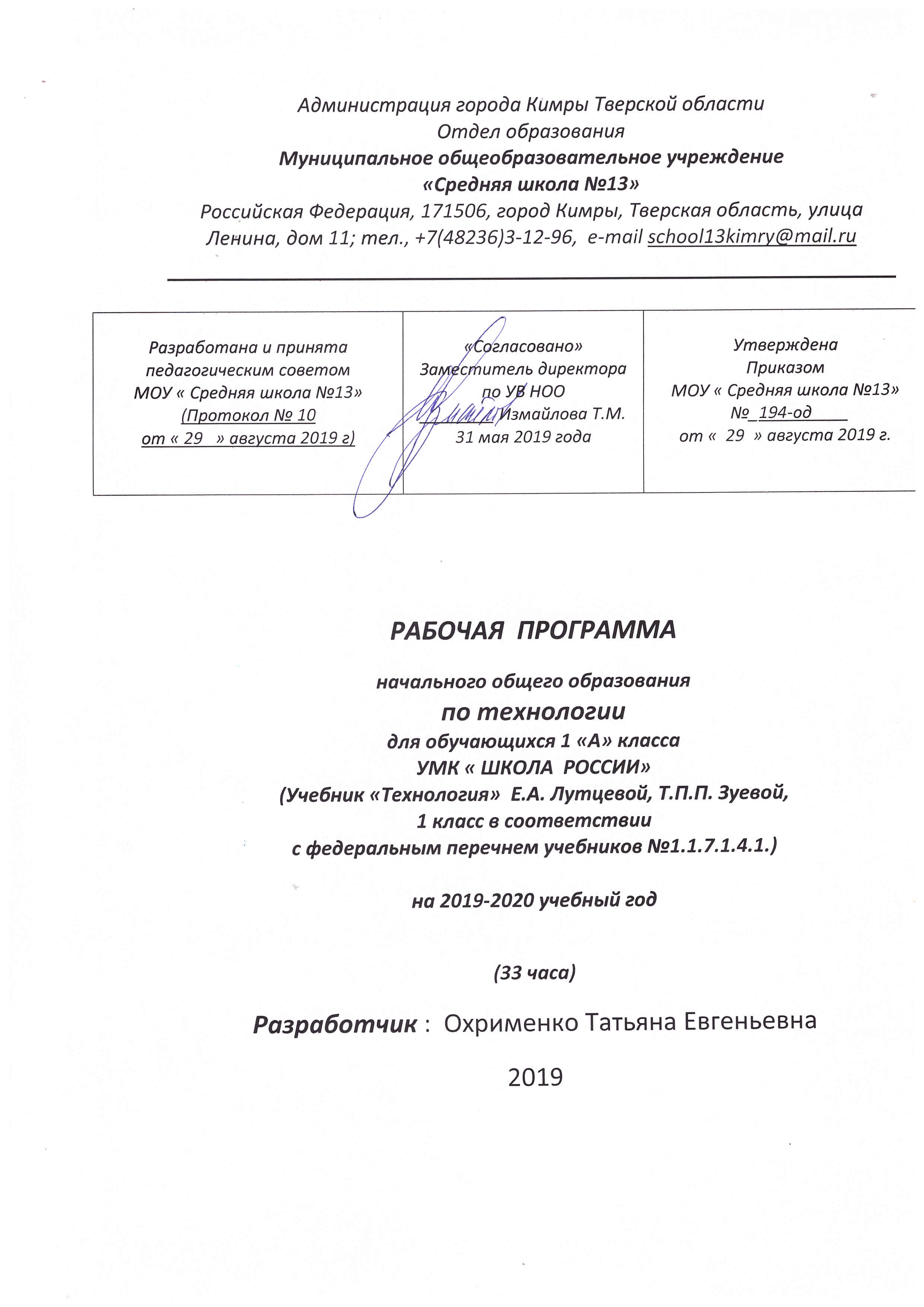 Раздел 1. Планируемые предметные результаты освоения учебной программы.Изучение технологии в начальной школе направлено на решение следующих задач:– формирование первоначальных конструкторско-технологических знаний и умений;– формирование целостной картины мира материальной и духовной культуры как продукта творческой предметно-преобразующей деятельности человека;– развитие знаково-символического и пространственного мышления, творческого и репродуктивного воображения (на основе решения задач по моделированию и отображению объекта и процесса его преобразования в форме моделей: рисунков, планов, схем, чертежей), творческого мышления (на основе решения художественных и конструкторско-технологических задач);– развитие регулятивной структуры деятельности, включающей целеполагание, планирование (умение составлять план действий и применять его для решения практических задач), прогнозирование (предвосхищение будущего результата при различных условиях выполнения действия), контроль, коррекцию и оценку;– формирование внутреннего плана деятельности на основе поэтапной отработки предметно-преобразовательных действий;– развитие коммуникативной компетентности младших школьников на основе организации совместной продуктивной деятельности;– формирование мотивации успеха и достижений, творческой самореализации на основе организации предметно-преобразующей деятельности;– развитие эстетических представлений и критериев на основе художественно-конструкторской деятельности;– ознакомление с миром профессий и их социальным значением, историей возникновения и развития;– овладение первоначальными умениями передачи, поиска, преобразования, хранения информации, использования компьютера; поиск (проверка) необходимой информации в словарях, каталоге библиотеки.Учебный предмет «Технология» имеет практико-ориентированную направленность. Его содержание не только дает ребенку представление о технологическом процессе как совокупности применяемых при изготовлении какой-либо продукции процессов, правил, требований, но и показывает, как использовать эти знания в разных сферах учебной деятельности.Предметные результаты: Общекультурные и общетрудовые компетенции. Основы культуры труда.
Обучающиеся научатся:воспринимать предметы материальной культуры как продукт творческой предметно-преобразующей деятельности человека на земле, в воздухе, на воде, в информационном пространстве;называть основные виды профессиональной деятельности человека в разных сферах;организовывать рабочее место по предложенному образцу для работы с материалами (бумагой, пластичными материалами, природными материалами, тканью, нитками) и инструментами (ножницами, стеками, швейной иглой, шилом);соблюдать правила безопасной работы с инструментами и приспособлениями при выполнении изделия;различать материалы и инструменты; определять необходимые материалы, инструменты и приспособления в зависимости от вида работы;проводить анализ под руководством учителя простейших предметов быта по используемому материалу;объяснять значение понятия «технология» (процесс изготовления изделия).Обучающиеся получат возможность научиться:уважительно относится к труду людей;определять в своей деятельности элементы профессиональной деятельности человека;организовывать рабочее место для работы с материалами и инструментами;отбирать материалы и инструменты в зависимости от вида работы;анализировать предметы быта по используемому материалу. Технология ручной обработки материалов. Элементы графической грамоты, 
Обучающиеся научатся:узнавать и называть основные материалы и их свойства; использовать карандаш и резинку при вычерчивании, рисовании заготовок;чертить прямые линии по линейке и по намеченным точкам;использовать правила и способы работы с шилом, швейной иглой, булавками, напёрстком, ножницами, гаечным и накидным ключами;использовать стеки при работе с пластичными материалами, а также при декорировании изделия.                                              Обучающиеся получат возможность научиться:комбинировать различные технологии при выполнении одного изделия;использовать одну технологию для изготовления разных изделий;применять инструменты и приспособления в практической работе в быту и профессиональной деятельности;оформлять изделия по собственному замыслу и на основе предложенного образца. Конструирование и моделирование, 
Обучающиеся научатся:выделять детали конструкции, называть их форму и способ соединения;анализировать конструкцию изделия по рисунку, фотографии, схеме;изготавливать конструкцию по слайдовому плану и / или заданным условиям.Обучающиеся получат возможность научиться:создавать мысленный образ конструкции и воплощать этот образ в материале;изменять вид конструкции.Раздел 2. Содержание учебной программы.Природная мастерская – 7 часовРукотворный и природный мир города и села. На земле, на воде и в воздухе. Название транспортных средств в окружающем пространстве, функциональное назначение транспорта. Природа и творчество. Природные материалы. Виды природных материалов. Сбор, виды засушивания. Составление букв и цифр из природных материалов. Листья и фантазии. Знакомство с разнообразием форм и цвета листьев разных растений.Составление композиций. Семена и фантазии. Знакомство с разнообразием форм и цвета семян разных растений.                                              Составление композиций   Композиция из листьев. Что такое композиция? Знакомство с понятием «композиция». Подбор листьев определённой формы для тематической композиции. Орнамент из листьев. Что такое орнамент? Знакомство с понятием «орнамент». Составление разных орнаментов из одних деталей – листьев (в круге, квадрате, полосе). Природные материалы. Как их соединять? Обобщение понятия «природные материалы». Составление объёмных композиций. Пластилиновая мастерская - 4 часаМатериалы для лепки. Что может пластилин? Знакомство с пластичными материалами – глина, пластилин, тесто. Введение понятия «инструмент». Знакомство с профессиями людей. Исследование свойств пластилина. В мастерского кондитера.  Как работает мастер? Введение понятия «технология». Знакомство с профессией и материалами кондитера. Изготовление пирожных, печенья из пластилина. В море.  Какие цвета и формы у морских обитателей? Обучать умению определять конструк-тивные особенности изделий и технологию их изготовления. Изготовление морских обитателей из пластилина. Наши проекты. Аквариум. Работа в группах. Бумажная мастерская - 16 часовМастерская Деда Мороза и Снегурочки. Оборудование рабочего места. Знакомство с ножни-цами, правилами техники безопасности. Изготовление ёлочных игрушек из бумажных полосок. Наши проекты. Скоро Новый год! Работа с опорой на рисунки. Изготовление ёлочных игрушек из бумажных полосок. Бумага. Какие у неё есть секреты? Введение понятия «бумага - материал». Знакомство с видами бумаги, их использованием. Профессии мастеров, использующих бумагу в своих работах. Бумага и картон. Какие секреты у картона? Введение понятия «картон - материал». Знакомство с разновидностями картона. Исследование свойств картона. Оригами. Как сгибать и складывать бумагу? Введение понятия «оригами». Точечное наклеива-ние бумаги. Обитатели пруда. Какие секреты у оригами? Введение понятия «аппликация». Изготовление изделий из оригами. Животные зоопарка. Одна основа, а столько фигурок? Закрепление приёмов сгибания и склады-вания. Изготовление изделий в технике оригами. Наша армия родная. Представление о 23 февраля - День защитника Отечества, о родах войск, защищающих небо, землю, водное пространство, о родственниках, служивших в армии. Введение понятия «техника». Изготовление изделий в технике оригами. Ножницы. Что ты о них знаешь? Введение понятий «конструкция», «мозаика». Выполнение резаной мозаики. Весенний праздник 8 Марта. Как сделать подарок – портрет? О роли матери в жизни человека. Изготовление изделия, включающего отрезание и вырезание бумажных деталей по прямым, кривым и ломаным линиям, а также вытягивание и накручивание бумажных полос. Шаблон. Для чего он нужен? Введение понятие «шаблон». Разнообразие форм шаблонов. Изготовление изделий, в которых разметка деталей выполняется с помощью шаблонов. Бабочки. Как изготовить их из листа бумаги? Изготовление изделий из деталей, сложенных гармошкой, и деталей, изготовленных по шаблонам. Орнамент в полосе. Для чего нужен орнамент?Весна. Какие краски у весны? Настроение весны. Что такое колорит? Праздники весны и традиции. Какие они?Текстильная мастерская -  6 часовМир тканей. Для чего нужны ткани? Введение понятия «ткани и нитки - материалы». Завязывание узелка. Игла – труженица. Что умеет игла? Введение понятий «игла – швейный инструмент», «швейные приспособления», «строчка», «стежок». Изготовление изделия вышивкой строчкой прямого стежка.Вышивка. Для чего она нужна? Обобщение представление об истории вышивки. Прямая строчка и перевивы. Для чего они нужны? Изготовление изделий с вышивкой строчкой прямого стежка и её вариантами. Раздел 3. Календарно - тематическое планирование № п/п№ п/пДатаТема урокаПриродная мастерская – 7 ч.Природная мастерская – 7 ч.Природная мастерская – 7 ч.Природная мастерская – 7 ч.11Рукотворный и природный мир города, села. Урок-игра.22На земле, на воде и в воздухе. Природа и творчество. Природные материалы. Экскурсия.33Листья и фантазии. Семена и фантазии. Урок-игра.44Веточки и фантазии. Фантазии из шишек, желудей, каштанов. Урок-игра.55Композиция из листьев. Что такое композиция? Экскурсия.66Орнамент из листьев. Что такое орнамент? Урок-игра.77Природные материалы. Как их соединить? Урок-игра.Пластилиновая мастерская – 4 ч.Пластилиновая мастерская – 4 ч.Пластилиновая мастерская – 4 ч.Пластилиновая мастерская – 4 ч.88Материалы для лепки. Что может пластилин? Урок-игра.99В мастерского кондитера. Как работает мастер?1010В море. Какие цвета и формы у морских обитателей?1111Проект «Аквариум». Бумажная мастерская -16 ч.Бумажная мастерская -16 ч.Бумажная мастерская -16 ч.Бумажная мастерская -16 ч.1212Мастерская Деда Мороза и Снегурочки.1313Проект «Скоро Новый год!»1414Бумага. Какие у нее есть секреты? Бумага и картон. Какие секреты у картона?1515Оригами. Как сгибать и складывать бумагу?1616Обитатели пруда. Какие секреты у оригами?1717Животные зоопарка. Одна основа, а сколько фигурок?1818Наша родная армия1919Ножницы. Что ты о них знаешь?2020Весенний праздник 8 Марта. Как сделать подарок-портрет?2121Шаблон. Для чего он нужен?2222Шаблон. Для чего он нужен?2323Бабочки. Как изготовить их из листа бумаги?2424Орнамент в полосе. Для чего нужен орнамент?2525Весна. Какие краски у весны?2626Настроение весны. Что такое колорит?2727Праздники весны и традиции. Какие они? Текстильная мастерская - 16 ч. Текстильная мастерская - 16 ч. Текстильная мастерская - 16 ч. Текстильная мастерская - 16 ч. 2828Мир тканей. Для чего нужны ткани?2929Игла-труженица. Что умеет игла?3030Вышивка. Для чего она нужна?3131Прямая строчка и перевивы. Для чего они нужны? 32Прямая строчка и перевивы. Для чего они нужны? 33Итоговый урок